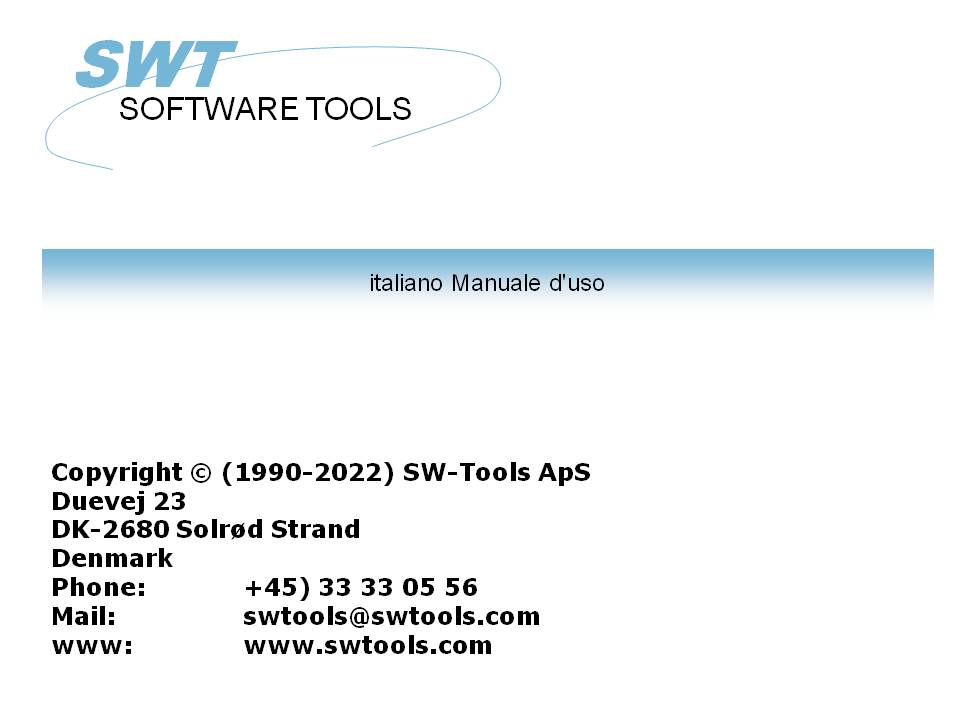 Driver di ODBC22/11/01 /  2022-09-01 008.384IndiceIndice	21. Installazione	31.1. Installazione del driver dei 16 bit	41.2. Installazione di nuova versione del driver	71.2.1. Cancellazione del driver vecchio	81.3. La lima di README sul disc dell'installazione	91.4. Installazione del driver dei 32 bit	101.5. Selezione del driver dei 16 o 32 bit	111.5.1. Usando 16 applicazioni del bit con il driver dei 32 bit	121.5.2. Usando 32 applicazioni del bit con 16 driver del bit	132. Installazione del driver di ODBC	142.1. Numero di versione	152.2. Nome e descrizione	162.3. Percorsi, base fissa e numero dell'azienda	172.4. Comportamento contro l'applicazione	182.4.1. Qualificatore e proprietario	192.4.2. Nome ed osservazione della Tabella	202.4.3. Lunghezza noma e maiuscolo massimi	212.4.4. Colonne di specie dai numeri del campo	222.5. Prova interna	232.6. Aggiornamento delle tabelle via il driver di ODBC	242.6.1. L'attivazione SCRIVE	252.7. Messa a punto di W95B	263. Sistemi d'attivazione tranne il sistema di prova.	273.1. Le preferenze del dizionario di dati	283.2. Generazione del nome fonte dati nuovo	293.3. La messa a punto del driver del dizionario di dati	304. Note e suggerimenti sulle applicazioni differenti usando ODBC.	314.1. MSOffice.	324.1.1. MSQuery	334.1.2. Accesso	344.1.3. Parola	354.1.4. Eccella	364.2. Improvvisato	375. Note sulle interfacce di base di dati differenti	385.1. Interfaccia di CTras Quattro	39Figura lista	40Index	411. Installazione1.1. Installazione del driver dei 16 bitPer installare il driver inserisca il disc e scelga dal file di Windows - FUNZIONAMENTO - A:\SETUP. Non usi il coordinatore che di ODBC la funzione AGGIUNGA IL DRIVER poichè questa funzione è obsoleta.Dopo lo schermo benvenuto otterrete una lista dei driver disponibili: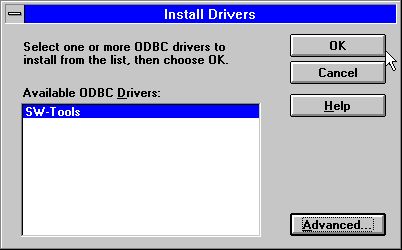 1. Driver disponibili sul disc dell'installazioneDovreste contrassegnare il driver degli Interruttore-Attrezzi ODBC per installazione e scegliere BENE.Le opzioni AVANZATE come indicate sotto la versione di comandi che controlla e non dovrebbero essere registrate normalmente. Tuttavia potete leggere il numero di versione del driver: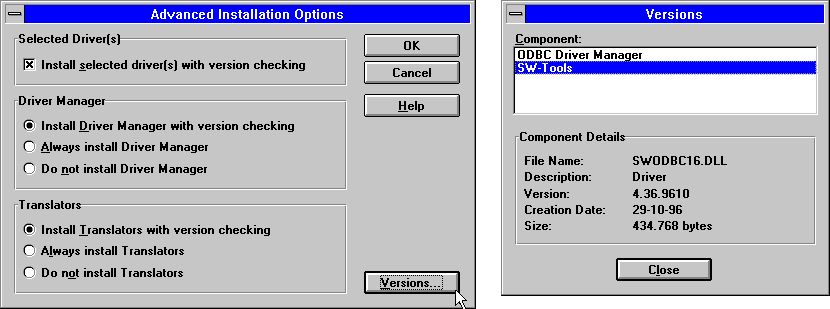 2. Opzioni e numero di versione avanzati tramite installazioneIl driver di ODBC ora è copiato dal disc all'indice del sistema di Windows insieme ad alcune piccole tabelle della prova ed otterrete una lista delle fonti di dati disponibili.Il responsabile del driver di ODBC fornito sul disc proviene da Microsoft ODBC SDK 2.10 e sarà installato/aggiornato a meno che deselected questo nelle opzioni avanzate qui sopra.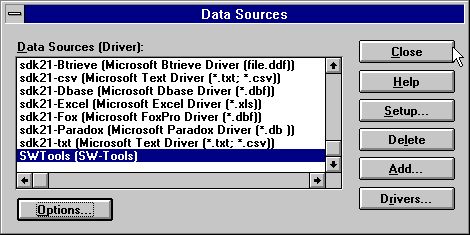 3. Lista delle fonti di dati dopo installazioneSe selezionate appena VICINO a partire da questo menu, il driver è installato con una MESSA A PUNTO di difetto per le lime della prova e potete cambiare più successivamente questo dopo la prima prova usando le lime della prova. Non è richiesto per registrare il menu di opzioni mentre questo è per la prova che annota soltanto: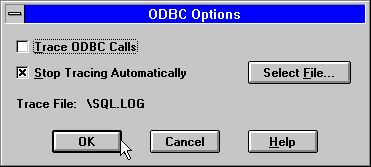 4. Il menu di opzioniOra selezioni il vostro programma della base di dati del favorito ODBC come Ms-Interrogano, l'accesso o un certo altro e faccia un controllo rapido che il driver degli Interruttore-Attrezzi ODBC è disponibile e le tabelle della prova sono utilizzabili.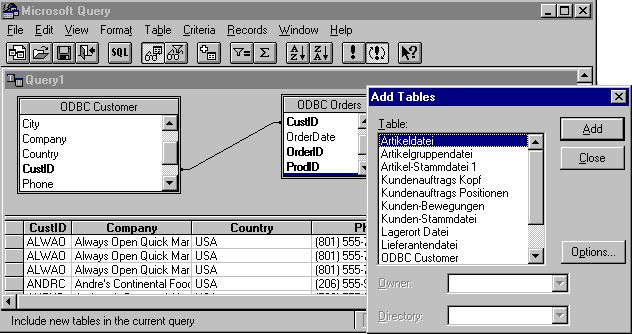 5. Ms-Interroghi l'esempio usando le lime della prova1.2. Installazione di nuova versione del driverDovreste seguire appena i punti descritti precedentemente. Non è necessario da cancellare la vecchia versione prima che aggiorniate. Le vostre informazioni di messa a punto per le fonti di dati differenti che usando il driver saranno mantenute con eccezione del sistema del DEMO (nome fonte dati SWTOOLS o SWTOOLS-32) dove dovete reinput tutti i cambiamenti fatti a questi.1.2.1. Cancellazione del driver vecchioLa cancellazione del driver causa tutta la messa a punto per tutte le fonti di dati usando il driver da perdere!L'omissione rimuove il driver in se (SWODBC16.DLL o SWODBC32.DLL) ma non il piccolo sistema di prova incluso.1.3. La lima di README sul disc dell'installazioneLa lima di README contiene le informazioni più tecniche sul driver di ODBC e su alcuni esempi di SQL. La lima è una lima di testo normale e può essere pubblicata e stampata.1.4. Installazione del driver dei 32 bitIl driver dei 32 bit richiede un sistema operativo dei 32 bit, cioè Windows 95, il NT o Windows 3.11 con WIN32s installati.Il driver dei 32 bit è installato esattamente come il driver dei 16 bit descritto precedentemente. Il driver ha “bit 32„ come componente del relativo nome.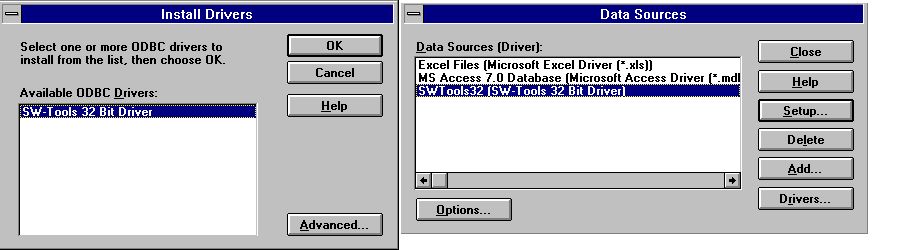 6. Installazione della versione dei 32 bit1.5. Selezione del driver dei 16 o 32 bitSe state lavorando con Windows per i Workgroups 3.11 dovreste selezionare normalmente il driver dei 16 bit.Se usando Windows 95 o il NT il driver dei 32 bit dovrebbe essere preferito a meno che la vostra applicazione sia bit 16. Si noti che i nomi di schedario lunghi sono sostenuti nel driver dei 32 bit soltanto.Sui 32 sistemi operativi del bit ci sono responsabili separati del driver di ODBC per 16 e 32 driver del bit in modo da entrambi possono essere installati.1.5.1. Usando 16 applicazioni del bit con il driver dei 32 bitIl driver dei 32 bit contiene le biblioteche thunking generiche che permettono a 16 applicazioni del bit di usare il driver dei 32 bit. Quando il driver dei 32 bit è installato diventa disponibile per sia i 32 che 16 coordinatore del bit ODBC e può essere installato esclusivamente da ciascuno di questi.Se il driver dei 32 bit non è indicato nelle 16 applicazioni del bit potete avere una vecchia versione del responsabile del driver di ODBC in cui il driver dei 32 bit deve essere attivato come driver del SISTEMA DSN prima che possa essere usato come bit 16.1.5.2. Usando 32 applicazioni del bit con 16 driver del bitCiò non è possibile.2. Installazione del driver di ODBCQuando installate il driver per la prima volta è esso automaticamente ha installato per uso con il sistema di prova spedito con il driver: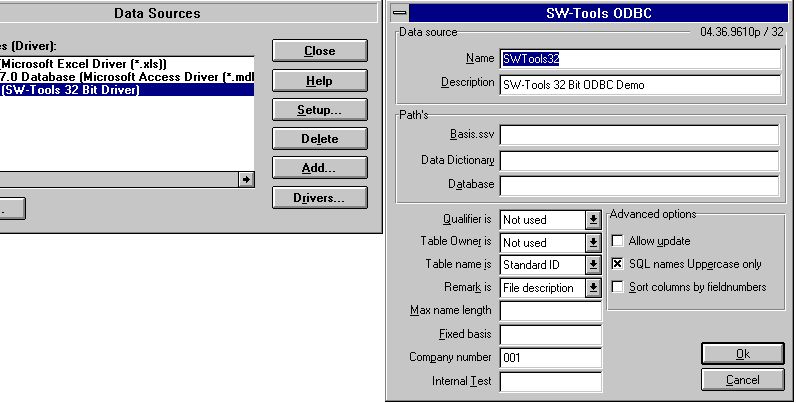 7. Il difetto ha installato per la versione dei 32 bit2.1. Numero di versioneSulla destra superiore dello schermo notate 04.36.9610p/32 che indica la versione principale 04, la versione secondaria 36, il mese 9610 del rilascio, per produzione ed il bit 32.2.2. Nome e descrizioneIl nome è usato quando un'applicazione collega al driver (DSN=DataSourceName). Un driver di ODBC può essere installato molte volte con i nomi e la messa a punto differenti.La descrizione è un For Your Information del testo libero.2.3. Percorsi, base fissa e numero dell'aziendaQuesti identificano le definizioni della base di dati, assistenti ed i nomi di schedario, vedono sotto.2.4. Comportamento contro l'applicazioneQuesti comandi di parametri come i nomi sono restituiti all'applicazione usata. Generalmente non dovreste cambiare questi dopo voi avete definito i programmi di applicazioni usando il driver mentre i nomi della tabella ed i nomi di campo possono cambiare indurre i programmi a smettere di funzionare.2.4.1. Qualificatore e proprietarioQuesti dovrebbero essere regolati come USATI. È possibile avere l'identificazione della lima o il nome dell'interfaccia di base di dati qui come le informazioni hanno rinviato.2.4.2. Nome ed osservazione della TabellaQuesti definiscono come i nomi della tabella sono usati nelle chiamate di SQL. Il nome che è indicato dentro, per esempio MSQuery della tabella può essere il nome di schedario reale, il testo di descrizione della lima o lo StandardId separato per la lima.La descrizione della tabella può allora essere regolata per dare una descrizione ulteriore della tabella ma non è indicata nelle applicazioni quale MSQuery.2.4.3. Lunghezza noma e maiuscolo massimiSe avuto bisogno di la lunghezza di nome di campo di SQL può essere limitata ed il caso fatto nome sensibile.2.4.4. Colonne di specie dai numeri del campoPer difetto i campi saranno fascicolati sul nome di campo. Se piuttosto preferite fare fascicolare i campi dal campo numerate come inserito nell'insieme datadictionary questa opzione sopra.2.5. Prova internaLasci sempre questo spazio in bianco del campo a meno che detto a al contrario dal personale ausiliario. Ogni carattere di questo campo insere i livelli differenti delle stampe di prova che va alla lima C:\WIF. È utile per la diagnostica dei problemi ma rallenta il sistema e può riempire in su il disc se insieme casualmente.2.6. Aggiornamento delle tabelle via il driver di ODBCPer fare questa dovete avere una patente che permette gli aggiornamenti.Le capacità di fare gli aggiornamenti è attivata regolando l'opzione dell'aggiornamento di concedere SOPRA ed anche nel dizionario di dati che regola l'interfaccia di base di dati (assistente) per permettere gli aggiornamenti per la tabella specifica.Quando l'aggiornamento è attivato potete usare le applicazioni come accesso o MSQuery per emendare, generate e cancellate le file. Si noti che tutti i programmi che aggiornano le lime dovrebbero essere esaminati con attenzione prima dell'uso ed essere fatti sotto la vostra propria responsabilità.2.6.1. L'attivazione SCRIVEUsando la funzione dell'AGGIORNAMENTO con il driver di ODBC permette i prodotti stranieri come ACCESSO all'aggiornamento direttamente in lime X-Di base.NOTA: Ogni singolo aggiornamento dovrebbe essere esaminato con attenzione prima del fidato diPoichè il datadictionary contiene tutte le informazioni delle strutture chiave che cambiano un campo aggiornerà tutto l'indice che questo campo fa parte di. Pure può un inserto o una cancellazione essere riflessa nel massimo di 15 indici in un file basic.Per attivare scrivali deve controllare quanto segue- l'AUTORIZZAZIONE per il driver di ODBC deve concedere scrive e contrassegnato per questo pc- l'AUTORIZZAZIONE per CTRAS deve essere presente, concedere scriva e contrassegnato- FDF CTRAS (biblioteca di X-Base) deve essere attivato per SCRIVE- Le lime che desiderate aggiornare devono usare questa, X-Di base non giusto- Il driver di ODBC deve essere installato e contrassegnato per l'aggiornamento- Se usando MSQuery l'aggiornamento dovrebbe essere attivato dal relativo menuSuggeriamo vivamente l'uso della versione dell'assistente (006.003) come questo è stato aggiornato per la nuova struttura codetable.Una procedura speciale ha dovuto essere effettuata per le 6 date della cifra nei fili basic (, 6, campi) come questi tramite colto sono convertiti in struttura standard della DATA di ODBC. Da scriva tale campo è convertito indietro e sempre sarà scritto come YYMMDD.2.7. Messa a punto di W95BWindows 95B insieme a Office 97 approfitta delle facilità in ODBC 3.0 mentre la messa a punto del driver è stata spostata parzialmente via dal coordinatore di ODBC e preferibilmente è fatta in linea quando un collegamento è fatto.Questa procedura ora è sostenuta poichè i parametri dalla messa a punto in linea saranno immagazzinati correttamente nelle nuove lime di .DSN.3. Sistemi d'attivazione tranne il sistema di prova.Il driver di ODBC usa lo stesso dizionario di dati come il pacchetto del TRIO e un tal dizionario di dati devono essere definiti prima che il driver possa essere usato. Ogni tabella e campo stati necessaria devono essere descritti in esso insieme agli assistenti della base di dati. Le definizioni possono essere importate dalla base di dati. Per i particolari riferisca al manuale del dizionario di dati.Quando tali definizioni sono presenti ed utilizzabili nel TRIO non dovrete cambiare questi per usare il driver di ODBC. Tutto che sia necessario essere fatto è di incitare il driver di ODBC ad indicare correttamente a loro.3.1. Le preferenze del dizionario di datiCome esempio quando il TRIO è installato con gli indici standard le preferenze assomiglia a: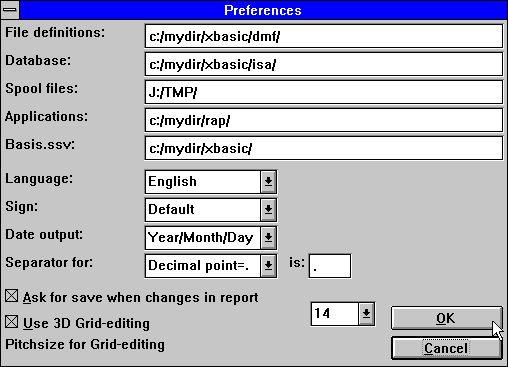 8. Le preferenze nella definizione di dizionario di dati3.2. Generazione del nome fonte dati nuovoGenerate una copia della fonte di dati di ODBC vicino AGGIUNGETE nel coordinatore, vicino stabilizzate il nome siete TRIO, ma questo può essere cambiato ed ha regolato i PERCORSI per indicare ai percorsi utilizzati.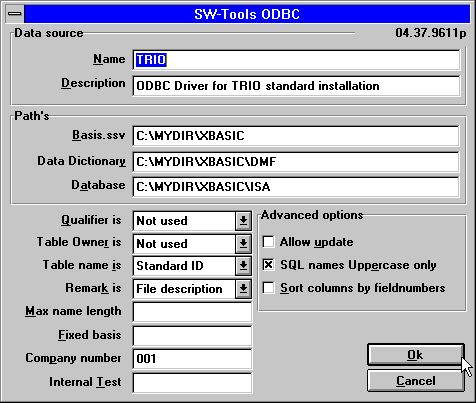 9. Il driver di ODBC ha installato per questa installazioneSi noti che anche il numero dell'azienda deve essere regolato correttamente e la base fissa campo dovrebbe essere lasciata in bianco.3.3. La messa a punto del driver del dizionario di datiI particolari dell'installazione del dizionario di dati per una lima hanno potuto osservare il simile: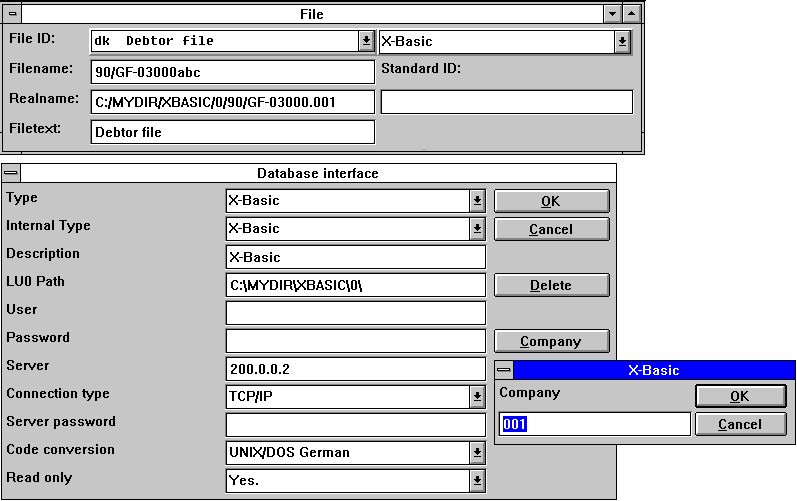 10. Le informazioni del dizionario di dati per il driver X-Di base4. Note e suggerimenti sulle applicazioni differenti usando ODBC.ODBC corrisponde alla connettività aperta della base di dati ed è un campione che può essere usato dalle applicazioni molto.Comunque il singoli prodotto/versione può presentare il comportamento specifico, i requisiti o le limitazioni perchè nella seguente volontà facciamo una lista corta dei prodotti che ha passato i nostri occhi e le nostre note su questi.Se state usando altre applicazioni gradiremmo qui alla vostri esperienza e suggerimenti circa questi.4.1. MSOffice.Si noti che quando installate MSOffice dovreste dichiarare esplicitamente che MSQuery deve essere installato per ottenere l'accesso di ODBC nella parola, per accedere a ed eccellere.Le versioni 4.2 (16 bit/W311) e 7.00 di MSOffice (32 bit/W95, NT) sono esaminate.4.1.1. MSQueryEsaminato con le versioni 1.00 (16 bit/W311) e 2.00 di MSQuery (32 bit/W95, NT) è esaminato.Presenta una limitazione di 65535 file nella versione dei 16 bit.4.1.2. AccessoEsaminato con le versioni 2.00 (16 bit/W311) e 7.00 di accesso (32 bit/W95, NT) è esaminato.4.1.3. ParolaEsaminato con le versioni 6.00 (16 bit/W311) e 7.00 di parola (32 bit/W95, NT) è esaminato.4.1.4. EccellaEsaminato con eccella la versione 5.00 (16 bit/W311) e 7.00 (32 bit/W95, NT) sono esaminati.Presenta una limitazione a 16384 file sia per 16 che 32 versioni del bit.4.2. ImprovvisatoSaputo funzionare.5. Note sulle interfacce di base di dati differenti5.1. Interfaccia di CTras QuattroFigura lista1. Driver disponibili sul disc dell'installazione	42. Opzioni e numero di versione avanzati tramite installazione	43. Lista delle fonti di dati dopo installazione	54. Il menu di opzioni	55. Ms-Interroghi l'esempio usando le lime della prova	66. Installazione della versione dei 32 bit	107. Il difetto ha installato per la versione dei 32 bit	148. Le preferenze nella definizione di dizionario di dati	289. Il driver di ODBC ha installato per questa installazione	2910. Le informazioni del dizionario di dati per il driver X-Di base	30Indexn-	1;4;6;25;4000	2600	32;33;34;35;36003	25006	2504	1511	3;4;7;8;9;10;11;12;13;15;19;25;28;32;33;34;35;36;39;4010	4;30;4011	1;10;1115	2516	4;10;11;12;13;32;33;34;35;3616384	3622	2;4;7;8;13;14;15;16;17;18;19;20;21;22;23;24;25;26;29;32;33;34;37;4033	5;9;10;11;17;21;26;27;28;29;30;35;4032	10;11;12;13;14;15;32;33;34;35;36;4036	1544	5;10;18;19;20;21;22;31;32;33;34;35;36;37;4055	6;11;12;13;23;36;38;39;4066	10;24;25;35;4065535	3377	14;26;32;34;35;36;40995	10;1195B	269610	159610p	1597	26AA	4;5Accesso	34ACCESSO	25Aggiornamento	24AGGIORNAMENTO	25AGGIUNGA	4AGGIUNGETE	29AUTORIZZAZIONE	25AVANZATE	4BBENE	4CC	23Cancellazione	8Ciò	13Colonne	22Come	28Comportamento	18Comunque	31CTras	39CTRAS	25DDa	25DATA	25DataSourceName	16DEMO	7DLL	8Dopo	4Dovreste	4;7Driver	1;4;40DRIVER	4DSN	12;16;26Eè	4;5;7;9;10;12;13;14;16;20;24;25;26;27;28;31;33;34;35È	19;23Eccella	36Esaminato	33;34;35;36FFDF	25For	16FUNZIONAMENTO	4GGeneralmente	18Generate	29Generazione	29II	30Il	4;5;10;12;14;16;20;25;27;29;40IL	4Improvvisato	37Indice	2Information	16Installazione	3;4;7;10;14;40Interfaccia	39Interruttore-Attrezzi	4;5LL	8;25La	8;9;16;20;30Lasci	23Le	4;7;24;25;27;28;30;32;40Lista	5;40Lunghezza	21MMessa	26MESSA	5Microsoft	4Ms-Interrogano	5MSOffice	32MSQuery	20;24;25;32;33NNome	16;20Non	4;5;7NOTA	25Note	31;38NT	10;11;32;33;34;35;36Numero	15OODBC	1;4;5;9;11;12;14;16;24;25;26;27;29;31;32;40Office	26Ogni	23;25;27Opzioni	4;40Ora	5PParola	35Per	4;22;24;25;27Percorsi	17PERCORSI	29Poichè	25Presenta	33;36Prova	23PUNTO	5Pure	25QQualificatore	19Quando	12;14;24;27Quattro	39Questa	26Questi	17;18;19;20RREADME	9SSaputo	37SCRIVE	25SDK	4Se	5;11;12;21;22;25;31Selezione	11Si	11;24;29;32SISTEMA	12Sistemi	27SOPRA	24SQL	9;20;21StandardId	20Suggeriamo	25Sui	11Sulla	15SWODBC16	8SWODBC32	8SWTOOLS	7SWTOOLS-32	7TTabella	20TRIO	27;28;29Tuttavia	4Tutto	27UUn	16Una	25Usando	12;13;25USATI	19VVICINO	5WW311	32;33;34;35;36W95	32;33;34;35;36W95B	26WIN32s	10Windows	4;10;11;26Workgroups	11XX-Base	25X-Di	25;30;40YYour	16YYMMDD	25